DIRECCIÓN DE RECURSOS HUMANOS DIRECTORA A.I.: JAQUELINE ROXANA ROSALES MEJÍA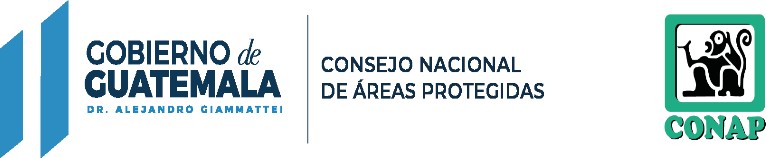 RESPONSABLE DE ACTUALIZACIÓN DE INFORMACIÓN: ALBA IMELDA ESTRADA QUEVEDO MES REPORTADO: AGOSTO(ARTÍCULO 35, DECRETO 25-2018)NORENGLÓN PRESUPUESTARIONOMBRES Y APELLIDOSSERVICIOS PRESTADOSHONORARIOSHONORARIOSVIGENCIA DE CONTRATACIÓNOBSERVACIONESVIATICOS AL INTERIORVIATICOS AL INTERIOR1´029KATHERYN ROCÍO HERNÁNDEZ (ÚNICO APELLIDO)TÉCNICOSQ5,000.008-1-2021 AL 31-12-20212´029ONELIA ESPERANZA RUIZ VÁSQUEZTÉCNICOSQ5,000.008-1-2021 AL 31-12-20213´029WALTER ALEXANDER SOLANO DIVASPROFESIONALESQ8,000.008-1-2021 AL 31-12-20214´029CÉSAR ARMANDO BOL CHOCOOJTÉCNICOSQ6,000.008-1-2021 AL 31-12-20215´029RAÚL ALFONSO ALVAREZ PÉREZTÉCNICOSQ8,000.008-1-2021 AL 31-12-20216´029SAMUEL CAMEY CURRUCHICHPROFESIONALESQ8,000.008-1-2021 AL 31-12-2021Q1,051.007´029HELEN ADRIANA LARIOS GUERREROPROFESIONALESQ8,000.008-1-2021 AL 31-12-20218´029HAYRO GIOVANNI MÉNDEZ MATAPROFESIONALESQ8,000.008-1-2021 AL 31-12-20219´029ERIK FERNANDO ALVARADO ORELLANATÉCNICOSQ8,000.008-1-2021 AL 31-12-202110´029JULIO FERNANDO CRUZ CORZOPROFESIONALESQ8,000.008-1-2021 AL 31-12-2021NORENGLÓN PRESUPUESTARIONOMBRES Y APELLIDOSSERVICIOS PRESTADOSHONORARIOSHONORARIOSVIGENCIA DE CONTRATACIÓNOBSERVACIONESVIATICOS AL INTERIORVIATICOS AL INTERIOR11´029MANUEL ALEJANDRO COLINDRES ORELLANATÉCNICOSQ7,000.008-1-2021 AL 31-12-202112´029SIOMARA ANAITÉ CALDERON BARILLASTÉCNICOSQ8,000.008-1-2021 AL 31-12-202113´029MICHAEL LEONEL ANDRES LEAL YATTÉCNICOSQ6,000.008-1-2021 AL 31-12-202114´029MYRNA ELIZABETH LEMUS LEMUS DE RUIZTÉCNICOSQ6,000.008-1-2021 AL 31-12-202115´029JOSELITO DURIBAL SÁNCHEZ MORENOTÉCNICOSQ7,000.008-1-2021 AL 31-12-202116´029PEDRO TOMÁS MEJÍA TOLTÉCNICOSQ5,000.008-1-2021 AL 31-12-202117´029LESLIE MELISA OJEDA CABRERAPROFESIONALESQ10,000.008-1-2021 AL 31-12-2021Q1,129.9018´029ROLBIN ALEJANDRO MORALES Y MORALESPROFESIONALESQ10,000.008-1-2021 AL 31-12-202119´029CARLOS EDUARDO MARTÍNEZ SALAZARTÉCNICOSQ8,000.008-1-2021 AL 31-12-202120´029GLENDY PAOLA ASUNCIÓN CUTZAL CHAVAJAYTÉCNICOSQ7,000.008-1-2021 AL 31-12-202121´029JUAN FRANCISCO OTZÍN PICHIYÁTÉCNICOSQ7,000.008-1-2021 AL 31-12-2021NORENGLÓN PRESUPUESTARIONOMBRES Y APELLIDOSSERVICIOS PRESTADOSHONORARIOSHONORARIOSVIGENCIA DE CONTRATACIÓNOBSERVACIONESVIATICOS AL INTERIOR22´029GERMAN DESIDERIO GARCIA MORALESTÉCNICOSQ8,000.008-1-2021 AL 31-12-202123´029JACKELINE LEONELA SALAS MAZARIEGOSPROFESIONALESQ7,000.008-1-2021 AL 31-12-202124´029NEHEMÍAS RODERICO GONZÁLEZ MÉRIDATÉCNICOSQ8,000.008-1-2021 AL 31-12-202125´029IRENE VIRGINIA BARRIOS ESCOBARPROFESIONALESQ8,000.008-1-2021 AL 31-12-202126´029TERESA NOEMÍ GALINDO LORENZO DE GONZÁLEZPROFESIONALESQ8,000.008-1-2021 AL 31-12-202127´029LUDWIG JOHANÁN CABRERA ERMITAÑOTÉCNICOSQ7,000.008-1-2021 AL 31-12-202128´029LUIS EMILIO MELGAR PINEDATÉCNICOSQ10,000.008-1-2021 AL 31-12-202129´029PEDRO ANTONIO RAMIREZ AGUIRRETÉCNICOSQ6,000.008-1-2021 AL 31-12-202130´029ALVARO FRANCISCO MARTÍNEZ RODRÍGUEZTÉCNICOSQ7,000.008-1-2021 AL 31-12-202131´029DELFINO DE JESUS HERRERA CARRILLOPROFESIONALESQ7,000.008-1-2021 AL 31-12-202132´029ESDRAS ABIMAEL BARRIOS PÉREZPROFESIONALESQ8,000.008-1-2021 AL 31-12-2021NORENGLÓN PRESUPUESTARIONOMBRES Y APELLIDOSSERVICIOS PRESTADOSHONORARIOSHONORARIOSVIGENCIA DE CONTRATACIÓNOBSERVACIONESVIATICOS AL INTERIOR33´029FRANCISCO ORTÍZ GÓMEZTÉCNICOSQ7,000.008-1-2021 AL 31-12-202134´029HENRY MARCELINO MONTEJO CÁRDENASTÉCNICOSQ6,500.008-1-2021 AL 31-12-202135´029CLAUDIA MARINÉ DE LEÓN TEOPROFESIONALESQ15,000.008-1-2021 AL 31-12-202136´029HENDRYC OBED ACEVEDO CATALÁNTÉCNICOSQ9,000.008-1-2021 AL 31-12-202137´029JORGE MAURICIO WARREN ESMENJAUDPROFESIONALESQ8,000.008-1-2021 AL 31-12-202138´029JULIAN ALONSO SERRATO RODRÍGUEZTÉCNICOSQ6,000.008-1-2021 AL 31-12-202139´029TULIO ENRIQUE TENI ESTRADATÉCNICOSQ6,000.008-1-2021 AL 31-12-202140´029WENSES EMENIGUI ELLINGTON ROJASTÉCNICOSQ6,000.008-1-2021 AL 31-12-202141´029JAZMIN LISETH VALDEZ MÉNDEZTÉCNICOSQ7,000.008-1-2021 AL 31-12-202142´029DOUGLAS DANILO MEJÍA VALENZUELATÉCNICOSQ6,000.008-1-2021 AL 31-12-202143´029LUIS FRANCISCO MAYORGA JORDÁNPROFESIONALESQ11,000.008-1-2021 AL 31-12-2021NORENGLÓN PRESUPUESTARIONOMBRES Y APELLIDOSSERVICIOS PRESTADOSHONORARIOSHONORARIOSVIGENCIA DE CONTRATACIÓNOBSERVACIONESVIATICOS AL INTERIOR44´029KRISTHEL ANDREA OSORIO RAMÍREZTÉCNICOSQ8,000.008-1-2021 AL 31-12-202145´029FLOR DE MARÍA PINTO ALDANATÉCNICOSQ8,000.008-1-2021 AL 31-12-202146´029CARMELO ARTURO BARAHONA PAIZTÉCNICOSQ7,000.008-1-2021 AL 31-12-202147´029BYRON FERNANDO SALGUERO VENTURATÉCNICOSQ7,000.008-1-2021 AL 31-12-202148´029ERICK ELIZARDO ORTIZ ACEVEDOPROFESIONALESQ6,000.008-1-2021 AL 31-12-202149´029KEVIN RENÉ VÁSQUEZ CABRERAPROFESIONALESQ6,500.008-1-2021 AL 31-12-202150´029AMILCAR OCTAVIO MIRANDA VIVARTÉCNICOSQ8,000.008-1-2021 AL 31-12-202151´029CARMEN MARGARITA TRUJILLO MARROQUÍNPROFESIONALESQ12,000.008-1-2021 AL 31-12-202152´029JORGE EDUARDO BERBÉN DUQUETÉCNICOSQ6,500.008-1-2021 AL 31-12-202153´029SADIA JEANINNA MUÑOZ BARRERATÉCNICOSQ6,500.008-1-2021 AL 31-12-202154´029EDWARD ORLANDO OLIVA LÓPEZTÉCNICOSQ7,000.008-1-2021 AL 31-12-2021NORENGLÓN PRESUPUESTARIONOMBRES Y APELLIDOSSERVICIOS PRESTADOSHONORARIOSHONORARIOSVIGENCIA DE CONTRATACIÓNOBSERVACIONESVIATICOS AL INTERIOR55´029ELVIS JOSUÉ CASTELLANOS PINEDATÉCNICOSQ6,000.008-1-2021 AL 31-12-202156´029ERICK FRANCISCO CHUVÁ MORALESPROFESIONALESQ8,000.008-1-2021 AL 31-12-202157´029FERNANDO ARTURO GÓMEZ TELÓNTÉCNICOSQ6,000.008-1-2021 AL 31-12-202158´029GÉRSON ESTUARDO CRUZ ORTÍZTÉCNICOSQ6,000.008-1-2021 AL 31-12-202159´029HÉCTOR HUGO CRUZ GALEANOTÉCNICOSQ6,000.008-1-2021 AL 31-12-202160´029HENRY ALEXANDER SEGURA NAJERAPROFESIONALESQ7,000.008-1-2021 AL 31-12-202161´029JAVIER ENRIQUE GONZALEZ PARRATÉCNICOSQ4,500.008-1-2021 AL 31-12-202162´029JERONIMO POP CACTÉCNICOSQ6,000.008-1-2021 AL 31-12-202163´029JORGE MARIO GUDIEL BARCOTÉCNICOSQ8,000.008-1-2021 AL 31-12-202164´029JUAN ANTONIO MADRID RIVERATÉCNICOSQ6,000.008-1-2021 AL 31-12-202165´029JULIAN ENRIQUE ZETINA TUNTÉCNICOSQ10,000.008-1-2021 AL 31-12-2021NORENGLÓN PRESUPUESTARIONOMBRES Y APELLIDOSSERVICIOS PRESTADOSHONORARIOSHONORARIOSVIGENCIA DE CONTRATACIÓNOBSERVACIONESVIATICOS AL INTERIOR66´029JULIO AROLDO PINEDA ESCOBARTÉCNICOSQ7,000.008-1-2021 AL 31-12-202167´029LILIAN XIOMARA PERÉA CARRERATÉCNICOSQ7,000.008-1-2021 AL 31-12-202168´029LUBIA AREDY CONTRERAS RAMÍREZPROFESIONALESQ8,000.008-1-2021 AL 31-12-202169´029LUIS AROLDO HERRERA LÓPEZTÉCNICOSQ7,000.008-1-2021 AL 31-12-202170´029MANFREDO MARTÍNEZ ORTÍZTÉCNICOSQ6,000.008-1-2021 AL 31-12-202171´029MANFREDO VINICIO HERNÁNDEZ JUÁREZTÉCNICOSQ6,000.008-1-2021 AL 31-12-202172´029MANUEL ROLANDO DE LEÓN MORENOTÉCNICOSQ7,000.008-1-2021 AL 31-12-202173´029MARYORI DALISSA RODRÍGUEZ BORGESTÉCNICOSQ6,000.008-1-2021 AL 31-12-202174´029MIGUEL ANTONIO ARTOLA DÍAZTÉCNICOSQ6,000.008-1-2021 AL 31-12-202175´029NIDIAN AUREOLA MENÉNDEZ PALENCIA DE VELÁSQUEZTÉCNICOSQ7,000.008-1-2021 AL 31-12-202176´029OSCAR VINICIO CASTELLANOS VÁSQUEZTÉCNICOSQ8,000.008-1-2021 AL 31-12-2021NORENGLÓN PRESUPUESTARIONOMBRES Y APELLIDOSSERVICIOS PRESTADOSHONORARIOSHONORARIOSVIGENCIA DE CONTRATACIÓNOBSERVACIONESVIATICOS AL INTERIOR77´029RANVIER NEFTALÍ IBÁÑEZ ZÚÑIGATÉCNICOSQ7,000.008-1-2021 AL 31-12-202178´029RUDY DAVID VANEGAS VÁSQUEZTÉCNICOSQ7,000.008-1-2021 AL 31-12-202179´029VICTOR MANUEL CETINA BETANCOHURTPROFESIONALESQ8,000.008-1-2021 AL 31-12-202180´029WELTER ELIUD YANES HOILTÉCNICOSQ7,000.008-1-2021 AL 31-12-202181´029WENDEL EDUARDO RABATEAU (ÚNICO APELLIDO)TÉCNICOSQ4,500.008-1-2021 AL 31-12-202182´029GUSTAVO ADOLFO SALVATIERRA CORDÓNPROFESIONALESQ10,000.008-1-2021 AL 31-12-202183´029FREDY ANTONIO SOLIS CHÁNTÉCNICOSQ7,000.008-1-2021 AL 31-12-202184´029ANGEL ALEXANDER ESTRADA DUBÓNTÉCNICOSQ6,000.008-1-2021 AL 31-12-202185´029JULIO AGUSTIN PEÑA CHENTÉCNICOSQ6,000.008-1-2021 AL 31-12-202186´029MARIO JONDANI MAZARIEGOS SILVATÉCNICOSQ6,000.008-1-2021 AL 31-12-202187´029SENDER WALDEMAR RAMÍREZ ARÉVALOTÉCNICOSQ6,000.008-1-2021 AL 31-12-2021NORENGLÓN PRESUPUESTARIONOMBRES Y APELLIDOSSERVICIOS PRESTADOSHONORARIOSHONORARIOSVIGENCIA DE CONTRATACIÓNOBSERVACIONESVIATICOS AL INTERIOR88´029YOSSY MARBENY COROY CALDERÓNTÉCNICOSQ4,000.008-1-2021 AL 31-12-202189´029WALTER ADOLFO GÓNGORA MARTÉCNICOSQ6,000.008-1-2021 AL 31-12-202190´029JOSÉ LUIS MIJANGOS BURGOSTÉCNICOSQ7,000.008-1-2021 AL 31-12-202191´029ESTEPHANIE ANNELISE AGUILAR SAMAYOATÉCNICOSQ8,000.008-1-2021 AL 31-12-202192´029MARÍA CHELTÉ MALDONADO CHANTÉCNICOSQ4,500.008-1-2021 AL 31-12-202193´029AARON KENNETH BAÑOS MATUSTÉCNICOSQ6,000.008-1-2021 AL 31-12-202194´029JOSELIN CAROL PÉREZ TRUJILLOTÉCNICOSQ7,000.008-1-2021 AL 31-12-202195´029ELDER ANTONIO CABALLEROS DEL VILLARPROFESIONALESQ9,000.008-1-2021 AL 31-12-202196´029CARLOS ENRIQUE ZETINA TUNTÉCNICOSQ6,000.008-1-2021 AL 31-12-202197´029MARÍA MARIANA SARCEÑO HERNÁNDEZTÉCNICOSQ6,000.008-1-2021 AL 31-12-202198´029LEYDA SIOMARA MÉNDEZ MÉRIDAPROFESIONALESQ6,000.008-1-2021 AL 31-12-2021NORENGLÓN PRESUPUESTARIONOMBRES Y APELLIDOSSERVICIOS PRESTADOSHONORARIOSHONORARIOSVIGENCIA DE CONTRATACIÓNOBSERVACIONESVIATICOS AL INTERIOR99´029OSCAR ABDEL TAYUN BAÑOSTÉCNICOSQ6,000.008-1-2021 AL 31-12-2021100´029KARLA YESENIA LÓPEZ DÍAZPROFESIONALESQ7,000.008-1-2021 AL 31-12-2021101´029LEIDY KARINA ROSALES SUÁREZTÉCNICOSQ6,000.008-1-2021 AL 31-12-2021102´029ALEJANDRA ELIZABETH LEMUS CASTELLANOSTÉCNICOSQ6,000.008-1-2021 AL 31-12-2021103´029JONNATHAN JORGE ANIBAL PITTER MÉNDEZTÉCNICOSQ7,000.008-1-2021 AL 31-12-2021104´029JUAN CARLOS DÍAZ MÉNDEZTÉCNICOSQ7,000.008-1-2021 AL 31-12-2021105´029MARLON ERNESTO CHILÍN MOLINAPROFESIONALESQ8,000.008-1-2021 AL 31-12-2021106´029RONY EVERARDO ESPINOZA GILTÉCNICOSQ6,500.008-1-2021 AL 31-12-2021107´029WALTER ALEJANDRO WELLMANN SANDOVALTÉCNICOSQ8,000.008-1-2021 AL 31-12-2021108´029LUIS ROBERTO GUZMÁN MONTERROSOTÉCNICOSQ7,000.008-1-2021 AL 31-12-2021109´029PAOLA VIRGINIA MARTÍNEZ MURILLOPROFESIONALESQ8,000.008-1-2021 AL 31-12-2021NORENGLÓN PRESUPUESTARIONOMBRES Y APELLIDOSSERVICIOS PRESTADOSHONORARIOSHONORARIOSVIGENCIA DE CONTRATACIÓNOBSERVACIONESVIATICOS AL INTERIOR110´029EDIN FERNANDO ESTRADA CASTROTÉCNICOSQ6,500.008-1-2021 AL 31-12-2021111´029FRANCISCO VARGAS BACTÉCNICOSQ7,000.008-1-2021 AL 31-12-2021112´029MARICARMEN GONZÁLEZ MAZARIEGOS DE RAMÍREZTÉCNICOSQ6,500.008-1-2021 AL 31-12-2021113´029CARLOS ENRIQUE PÉREZ PAZTÉCNICOSQ6,500.008-1-2021 AL 31-12-2021114´029EDGAR MOISES MÉNDEZ PENSAMIENTOPROFESIONALESQ8,000.008-1-2021 AL 31-12-2021115´029CARLOS MIGUEL MORALES CONDETÉCNICOSQ7,000.008-1-2021 AL 31-12-2021116´029ELSA LEONELA MAURICIO (ÚNICO APELLIDO)TÉCNICOSQ8,000.008-1-2021 AL 31-12-2021117´029YAZMÍN DE JESÚS OBANDO MILIÁN DE CUSTODIOTÉCNICOSQ7,000.008-1-2021 AL 31-12-2021118´029CARMEN MAGALÍ LÓPEZ ROMEROTÉCNICOSQ7,000.008-1-2021 AL 31-12-2021119´029OSCAR RAFAEL RIVERA PADILLATÉCNICOSQ8,000.008-1-2021 AL 31-12-2021120´029SERGIO DAVID VASQUEZ PAIZTÉCNICOSQ8,000.008-1-2021 AL 31-12-2021NORENGLÓN PRESUPUESTARIONOMBRES Y APELLIDOSSERVICIOS PRESTADOSHONORARIOSHONORARIOSVIGENCIA DE CONTRATACIÓNOBSERVACIONESVIATICOS AL INTERIORVIATICOS AL INTERIOR121´029NORMA YADIRA JÓJ PUÁCPROFESIONALESQ8,000.008-1-2021 AL 31-12-2021122´029DIEGO ANTONIO SILVA SANTIZOTÉCNICOSQ8,000.008-1-2021 AL 31-12-2021Q258.00123´029MARÍA DENISSE CORDÓN ZUÑIGATÉCNICOSQ8,000.008-1-2021 AL 31-12-2021124´029SINDY MARINA LEMUS GUERRASERVICIOS TÉCNICOSQ15,000.008-1-2021 AL 31-12-2021125´029DAVID ELADIO VARGAS NISTHALTÉCNICOSQ9,000.008-1-2021 AL 31-12-2021126´029SERGIO IVAN CONTRERASSERVICIOS PROFESIONALESQ8,225.811-2-2021 AL 31-12-2021127´029ROBIN ENGEL MORALES BURGOSTÉCNICOSQ6,000.001-2-2021 AL 31-12-2021128´029ABNER AUGUSTO ARGUETA MORALESTÉCNICOSQ8,000.001-2-2021 AL 31-12-2021129´029ESTUARDO LENIN GARCIA ZEATÉCNICOSQ8,000.007-4-2021 AL 31-12-2021130´029DAMARIS YESENIA ESQUIVEL MARROQUINSERVICIOS PROFESIONALESQ15,000.0014-4-2021 al 31-12-2021131´029AURA PATRICIA CRUZ LOPEZSERVICIOS PROFESIONALESQ15,000.0014-4-2021 al 31-12-2021NORENGLÓN PRESUPUESTARIONOMBRES Y APELLIDOSSERVICIOS PRESTADOSHONORARIOSHONORARIOSVIGENCIA DE CONTRATACIÓNOBSERVACIONESVIATICOS AL INTERIORVIATICOS AL INTERIOR132´029CARLOS ALBERTO PAC LOPEZSERVICIOS PROFESIONALESQ15,000.0014-4-2021 al 31-12-2021133´029ASTRID MARICELA JUMP MONTERROSOSERVICIOS PROFESIONALESQ10,000.0022/04/2021 AL 31-12-2021Q714.00134´029WANDA MARIOLA FERRAL VALDEZSERVICIOS PROFESIONALESQ10,000.0022/04/2021 AL 31-12-2021135´029DANIEL ROLANDO SÁNCHEZ JACOSERVICIOS TÉCNICOSQ8,000.0028/04/2021 AL 31-12-2021136´029PAULO CÉSAR ORTIZ BASERVICIOS PROFESIONALESQ10,000.0028/04/2021 AL 31-12-2021137´029CLAUDIA JULISSA CASTRO RODRIGUEZSERVICIOS TÉCNICOSQ5,000.007-06-2021 AL 31-12-2021138´029LUISANA MIROSLAVA PAZ AREVALOSERVICIOS PROFESIONALESQ13,500.007-06-2021 AL 31-12-2021139´029ERVIN JUAN JOSÉ PALACIOS HERRERASERVICIOS TÉCNICOSQ5,000.007-06-2021 AL 31-12-2021140´029REGINA CAROLINA MORGAN SANTILLANOSERVICIOS PROFESIONALESQ10,000.007-06-2021 AL 31-12-2021141´029KATTYE RUBY VICENTE ALVARADOSERVICIOS TÉCNICOSQ7,000.007-06-2021 AL 31-12-2021142´029EDDY ARIEL SAAVEDRA MÉNDEZSERVICIOS TÉCNICOSQ6,000.007-06-2021 AL 31-12-2021NORENGLÓN PRESUPUESTARIONOMBRES Y APELLIDOSSERVICIOS PRESTADOSHONORARIOSHONORARIOSVIGENCIA DE CONTRATACIÓNOBSERVACIONESVIATICOS AL INTERIOR143´029BEBERLYN ABIGAIL GARCÍA NUFIOSERVICIOS TÉCNICOSQ5,000.007-06-2021 AL 31-12-2021144´029SANDY ESTER POLANCO VÈLIZSERVICIOS TÉCNICOSQ3,500.007-06-2021 AL 31-12-2021145´029ALVARO JOSUÉ HOIL FLORESSERVICIOS TÉCNICOSQ7,000.007-06-2021 AL 31-12-2021146´029HECTOR GASPAR CHOCOY SACSERVICIOS PROFESIONALESQ10,000.007-06-2021 AL 31-12-2021147´029EDWIN WILLIAM CHOPÉN POZSERVICIOS PROFESIONALESQ8,000.007-06-2021 AL 31-12-2021148´029RUDY ANTONIO FLORES MASSERVICIOS TÉCNICOSQ7,000.007-06-2021 AL 31-12-2021149´029SILVIA BEATRIZ FLORES REYESSERVICIOS PROFESIONALESQ8,000.007-06-2021 AL 31-12-2021150´029CARLOS ENRIQUE HURTADO ARRIAGASERVICIOS TÉCNICOSQ6,000.007-06-2021 AL 31-12-2021151´029VICTOR HUGO DE LEÓN HUERTASSERVICIOS TÉCNICOSQ6,000.007-06-2021 AL 31-12-2021152´029ANA LUCÍA OLIVA ROJASSERVICIOS TÉCNICOSQ7,000.007-06-2021 AL 31-12-2021153´029DOUGLAS ISMAEL ALVAREZPROFESIONALESQ10,000.0015-06-2021 AL 31-12-2021NORENGLÓN PRESUPUESTARIONOMBRES Y APELLIDOSSERVICIOS PRESTADOSHONORARIOSVIGENCIA DE CONTRATACIÓNOBSERVACIONESVIATICOS AL INTERIOR154´029LUIS ENRIQUE PIRIR AGUILARTÉCNICOSQ	5,000.0018-06-2021 AL 31-12-2021155´029KAREN MICHELLE HERNÁNDEZ ROJAS DE GONZÁLEZPROFESIONALESQ	8,000.0018-06-2021 AL 31-12-2021156´029ERICK RODOLFO ARDON MORALESPROFESIONALESQ	11,354.8419-07-2021 AL 31-12-2021